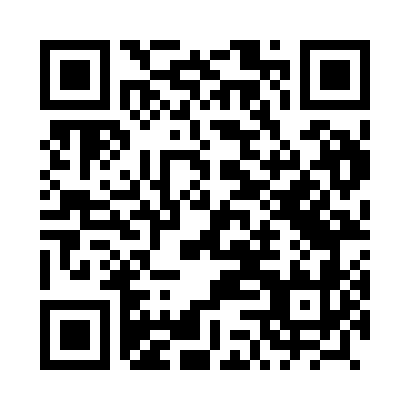 Prayer times for Slaboszowice, PolandMon 1 Apr 2024 - Tue 30 Apr 2024High Latitude Method: Angle Based RulePrayer Calculation Method: Muslim World LeagueAsar Calculation Method: HanafiPrayer times provided by https://www.salahtimes.comDateDayFajrSunriseDhuhrAsrMaghribIsha1Mon4:196:1512:435:107:129:012Tue4:166:1212:435:127:149:033Wed4:136:1012:425:137:159:054Thu4:116:0812:425:147:179:075Fri4:086:0612:425:157:199:096Sat4:056:0412:425:167:209:127Sun4:026:0212:415:177:229:148Mon3:595:5912:415:187:239:169Tue3:575:5712:415:207:259:1810Wed3:545:5512:405:217:279:2011Thu3:515:5312:405:227:289:2312Fri3:485:5112:405:237:309:2513Sat3:455:4912:405:247:319:2714Sun3:425:4712:395:257:339:3015Mon3:395:4512:395:267:359:3216Tue3:365:4212:395:277:369:3417Wed3:335:4012:395:287:389:3718Thu3:305:3812:385:297:409:3919Fri3:275:3612:385:307:419:4220Sat3:245:3412:385:317:439:4421Sun3:215:3212:385:327:449:4722Mon3:185:3012:385:337:469:4923Tue3:155:2812:375:347:489:5224Wed3:125:2612:375:367:499:5425Thu3:095:2412:375:377:519:5726Fri3:065:2212:375:387:5210:0027Sat3:035:2112:375:397:5410:0228Sun3:005:1912:375:407:5510:0529Mon2:565:1712:375:407:5710:0830Tue2:535:1512:365:417:5910:11